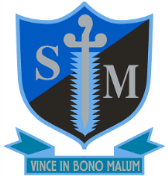 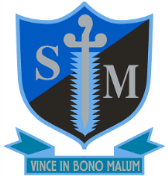 The aim of the course is to allow students to gain an understanding of how different businesses and organisations in the media sector work. When it comes to progression or employment, students will learn about the variety of opportunities available to them, and the roles and responsibilities of media businesses and organisations within the sector. This will make sure your students develop clear ideas about where they might like to take their career and what progression routes they’d like to follow.Students will study 3 core units includingUnit 1 -  Media Products and Audiences – Examined UnitThe aim of this unit is for students to develop their understanding of how different media institutions operate in order to create products that will appeal to specific target audiences. Students will learn about how audiences are categorised, researched and targeted by media producers. They will also learn about how media institutions distribute and advertise their products to audiences.Unit 2 – Pre production and Planning – Examined UnitThis is a mandatory unit that forms the foundation of the course. By completing this unit, your students will understand the pre-production process the creative media industry follows when creating a product.  This includes timescaling and resource planning and also legislation and constraints on planningUnit 3 – Create a Media Product – Centre Assessed UnitThe aim of this unit is for students to develop knowledge and understanding of the production processes of producing a media product from one of the following: • Print-based product • Audio-visual product • Audio product.Student will also study at least two other media units to be confirmed by the centre eg Social Media and Globalisation, Journalism and the News Industry.ProgressCambridge Technical makes very strong use of ICT and provides a strong base for progression to university, apprenticeships or work and are recognised for UCAS tariff points*.  Students can progress to careers in Games Design, Website Development and Social Media DevelopmentWhat are the entry requirements?Students need to have achieved grades 4 or above in Maths and English.Fine Art                                                                                                                                        A levelFine Art                                                                                                                                        A levelThe A level Fine Art course at St. Michael’s provides students with the opportunity to gain experience and understanding of a selection of art and design practices. You will be able to explore a variety of ways of seeing and thinking about what is around you and develop a coherent and personal visual language with which to express your ideas.This course is aimed at creative minded pupils and encourages an adventurous and enquiring approach to art and design. Students will develop practical skills in drawing, painting, sculpture and related activities, which will enable them to express their own ideas. Students will develop an understanding of past and contemporary art and design practice.Course contentThe A level comprises 2 components:Component 1: Personal Investigation (60%)Part 1 – practical work:From personal starting pointsStudents submit:Supporting studiesPractical outcome(s)Part 2 – personal study:Students submit a piece of continuous prose of a minimum of 1000 words. Component 2: Externally Set Assignment (40%)Externally set, broad-based theme.Sustained focus period of 15-hours controlled assessment in which students create final response(s) to the theme.Students submit:Preparatory studiesPractical outcome(s)How is the course examined? An internally assessed unit of coursework per year An externally set examination per year Key SkillsStudents will develop the following key skills:Develop intellectual, imaginative, creative and intuitive powers.Develop investigative, analytical, experimental, technical and expressive skills, aesthetic understanding and critical judgement.Develop knowledge and understanding of the role and achievements of artists, crafts people and designers in the past and in contemporary society.Develop an understanding of the relationship between, and the connections across the disciplines of art, craft and design.What will this course prepare me for?This A-level gives students the potential to progress to university onto an art-related degree course, through a pre-degree Foundation Diploma in Art and Design. The course could also lead to a career in teaching, fashion, gallery & museum management, architecture, interior design, graphics, film and television design, jewellery design, theatre and set design and production, TV and film, art directing or as an artist or art technician.What are the entry requirements?Students need to have achieved grade 5 or above in Art GCSE, plus a grade 5 in Maths and English.The A level Fine Art course at St. Michael’s provides students with the opportunity to gain experience and understanding of a selection of art and design practices. You will be able to explore a variety of ways of seeing and thinking about what is around you and develop a coherent and personal visual language with which to express your ideas.This course is aimed at creative minded pupils and encourages an adventurous and enquiring approach to art and design. Students will develop practical skills in drawing, painting, sculpture and related activities, which will enable them to express their own ideas. Students will develop an understanding of past and contemporary art and design practice.Course contentThe A level comprises 2 components:Component 1: Personal Investigation (60%)Part 1 – practical work:From personal starting pointsStudents submit:Supporting studiesPractical outcome(s)Part 2 – personal study:Students submit a piece of continuous prose of a minimum of 1000 words. Component 2: Externally Set Assignment (40%)Externally set, broad-based theme.Sustained focus period of 15-hours controlled assessment in which students create final response(s) to the theme.Students submit:Preparatory studiesPractical outcome(s)How is the course examined? An internally assessed unit of coursework per year An externally set examination per year Key SkillsStudents will develop the following key skills:Develop intellectual, imaginative, creative and intuitive powers.Develop investigative, analytical, experimental, technical and expressive skills, aesthetic understanding and critical judgement.Develop knowledge and understanding of the role and achievements of artists, crafts people and designers in the past and in contemporary society.Develop an understanding of the relationship between, and the connections across the disciplines of art, craft and design.What will this course prepare me for?This A-level gives students the potential to progress to university onto an art-related degree course, through a pre-degree Foundation Diploma in Art and Design. The course could also lead to a career in teaching, fashion, gallery & museum management, architecture, interior design, graphics, film and television design, jewellery design, theatre and set design and production, TV and film, art directing or as an artist or art technician.What are the entry requirements?Students need to have achieved grade 5 or above in Art GCSE, plus a grade 5 in Maths and English.Biology A (OCR)                                                                                                                                     A levelBiology A (OCR)                                                                                                                                     A levelBiology aims to enhance your understanding and appreciation of living organisms’ anatomy and physiology, how they function individually and how they interact with one another. It provides an opportunity to discuss and research issues in the news, with a focus on genetics and biotechnology. You will plan experiments, collect data, analyse experimental results and make conclusions. You will learn how scientific models are developed, the applications and implications of science, the benefits and risks that science brings and how society uses science to make decisions.Course content The A Level in Biology A specification content is divided into six teaching modules and each module is further divided into key topics. There are 5 examined modules and a separate standalone qualification in practical work. Year one in Biology A course comprises the first four modules and learners in year two study the content of modules 5 and 6. The internally assessed Practical Endorsement skills also form part of the full A level. The skills developed can also be examined in the written exam papers. Successful completion of the practical skills element results in a Practical Endorsement on the A level certificate.Module 1: Development of practical skills in biologyPractical Skills:  Students must carry out a series of core practical skills and maintain a lab book. The skills developed can also be examined in the written exam papers. Successful completion of the practical skills element results in a Practical Endorsement on the A level certificate.Module 2: Foundations in biology Module 3:  Exchange and transportModule 4: Biodiversity, evolution and disease.Module 5: Communication, homeostasis and energy.Module 6: Genetics, evolution and ecosystems.Career Value Biology leads to a wide range of courses and careers, including an undergraduate degree in life sciences, medicine, environmental science, forensic science or an HND, or employment in areas of biological testing, biotechnology, independent research and the food industry.In addition, a number of other courses either specifically require or find it desirable to have an A-level in Biology. These include courses such as microbiology, medicine, veterinary medicine, biological sciences, environmental science, pharmacy and dentistry.What are the entry requirements? Students need to have achieved grade 7 or above in both core and additional science GCSEs. For single sciences, they need to have achieved a grade 7 in Biology and Chemistry, in addition to a grade 6 in both English Language and Maths.Biology aims to enhance your understanding and appreciation of living organisms’ anatomy and physiology, how they function individually and how they interact with one another. It provides an opportunity to discuss and research issues in the news, with a focus on genetics and biotechnology. You will plan experiments, collect data, analyse experimental results and make conclusions. You will learn how scientific models are developed, the applications and implications of science, the benefits and risks that science brings and how society uses science to make decisions.Course content The A Level in Biology A specification content is divided into six teaching modules and each module is further divided into key topics. There are 5 examined modules and a separate standalone qualification in practical work. Year one in Biology A course comprises the first four modules and learners in year two study the content of modules 5 and 6. The internally assessed Practical Endorsement skills also form part of the full A level. The skills developed can also be examined in the written exam papers. Successful completion of the practical skills element results in a Practical Endorsement on the A level certificate.Module 1: Development of practical skills in biologyPractical Skills:  Students must carry out a series of core practical skills and maintain a lab book. The skills developed can also be examined in the written exam papers. Successful completion of the practical skills element results in a Practical Endorsement on the A level certificate.Module 2: Foundations in biology Module 3:  Exchange and transportModule 4: Biodiversity, evolution and disease.Module 5: Communication, homeostasis and energy.Module 6: Genetics, evolution and ecosystems.Career Value Biology leads to a wide range of courses and careers, including an undergraduate degree in life sciences, medicine, environmental science, forensic science or an HND, or employment in areas of biological testing, biotechnology, independent research and the food industry.In addition, a number of other courses either specifically require or find it desirable to have an A-level in Biology. These include courses such as microbiology, medicine, veterinary medicine, biological sciences, environmental science, pharmacy and dentistry.What are the entry requirements? Students need to have achieved grade 7 or above in both core and additional science GCSEs. For single sciences, they need to have achieved a grade 7 in Biology and Chemistry, in addition to a grade 6 in both English Language and Maths.Business                                                                                                                                                    A levelBusiness                                                                                                                                                    A levelAn AQA A Level Business includes questions that allow students to demonstrate their ability to, draw together their knowledge, skills and understanding from across the full course of study and provide extended responses. The pupils will develop their critical thinking and creative skills through making decisions as an entrepreneur in markets such as the destructive technologies to the strategic performance of a large corporation. Trips include the Bank of England and the Mini plant in Oxford. Needless to say, Business as a degree is in the top 10 with regards to earning potential, this is dependent on being in a good university. Pupils can apply for Business related degrees, including Business Management, Business and Languages, Accountancy and Finance and Marketing.  Course content The course is taught holistically throughout the 5 terms giving the pupil a thorough understanding of the different types of businesses.Year 1 study from the entrepreneur to the large multinational. All the functions of a business, marketing, human resource, operational and finance are studied on how they help make decisions. Year 2 delves deeper into strategy, from analysing the business’s position to where the strategic change needs to be and the management of that strategic change.This examination assesses a range of skills through a total of 3 papers. Paper 1 contains Multiple Choice questions, Short Answer Questions, Essay Questions.Paper 2 Data Response QuestionsPaper 3 Compulsory Case Study with 6 QuestionsWhat are the entry requirements?Students need to have achieved grade 5 in Maths and English.An AQA A Level Business includes questions that allow students to demonstrate their ability to, draw together their knowledge, skills and understanding from across the full course of study and provide extended responses. The pupils will develop their critical thinking and creative skills through making decisions as an entrepreneur in markets such as the destructive technologies to the strategic performance of a large corporation. Trips include the Bank of England and the Mini plant in Oxford. Needless to say, Business as a degree is in the top 10 with regards to earning potential, this is dependent on being in a good university. Pupils can apply for Business related degrees, including Business Management, Business and Languages, Accountancy and Finance and Marketing.  Course content The course is taught holistically throughout the 5 terms giving the pupil a thorough understanding of the different types of businesses.Year 1 study from the entrepreneur to the large multinational. All the functions of a business, marketing, human resource, operational and finance are studied on how they help make decisions. Year 2 delves deeper into strategy, from analysing the business’s position to where the strategic change needs to be and the management of that strategic change.This examination assesses a range of skills through a total of 3 papers. Paper 1 contains Multiple Choice questions, Short Answer Questions, Essay Questions.Paper 2 Data Response QuestionsPaper 3 Compulsory Case Study with 6 QuestionsWhat are the entry requirements?Students need to have achieved grade 5 in Maths and English.Chemistry (AQA)	                                                                                                                         A levelChemistry (AQA)	                                                                                                                         A levelChemistry is the study of materials and their behaviour. These materials are from an enormous range – metals, medicines, plastics, dyes, ceramics, fertilizers and fuel to name just a few. Chemists are involved in how and why materials behave the way they do and how we can create or modify materials to better suit our needs. This course introduces you to the fundamentals of Chemistry and is a necessary choice for those interested in careers in Medical, Veterinary and Chemical Sciences, but chemistry combines well with many other A Levels. A Level Chemistry is suited to pupils who have an interest in, and enjoy chemistry and are keen to find out about how things work in the real world.  Pupils should enjoy applying their mind to solving problems and have a logical organised approach to learning.Course content There are 5 examined modules and a separate standalone qualification in practical work. Practical Skills:  Students must carry out a series of core practical skills and maintain a lab book. The skills developed can also be examined in the written exam papers. Successful completion of the practical skills element results in a Practical Endorsement on the A level certificate.Module 2: Foundations in chemistry – students cover key concepts required throughout the remaining modules. Module 3:  Periodic table and energyModule 4: Core organic chemistryModule 5: Physical chemistry and transition elementsModule 6: Organic chemistry and analysisKey skills Students will develop the following key skills:appreciate how society makes decisions about scientific issues and how the sciences contribute to the success of the economy and societydevelop and demonstrate a deeper appreciation of the skills, knowledge and understanding of How Science Worksdevelop essential knowledge and understanding of different areas of chemistry and how they relate to each otherCareer Value Whilst many job opportunities specifically using chemistry require higher qualifications, most laboratory-based jobs benefit from a chemistry qualification, for instance dental assistant or veterinary assistant. Many employers view success at A-level Chemistry as a clear indication of sound academic ability. Many science based university courses have a significant proportion of Chemistry content and an A-level in Chemistry is excellent preparation for such further study. Such courses include medicinal chemistry, forensic science, toxicology and pharmacology.In addition, a number of other courses either specifically require or find it desirable to have an A-level in Chemistry. These include courses such as chemical engineering, medicine, veterinary medicine, biological sciences, environmental science, pharmacy and dentistry.What are the entry requirements? Chemistry requires good scientific and mathematical skills. Students need to have achieved a grade 7 or above in both GCSE Core and Additional Science, or GCSE Chemistry.  Pupils must also have achieved at least grade 6 in English and Maths.The Vision – why choose A Level Computer Science?OCR A Level Computer Science is a practical subject where you can apply the academic principles learned in the classroom to real-world systems. It is an intensely creative subject that combines invention and excitement, that can look at the natural world through a digital prism.  The course highly values computational thinking, helping you to develop the skills to solve problems, design systems and understand the power and limits of human and machine intelligence. These are the concepts that lie at the heart of the Computer Science qualification. They will be the best preparation for those of you who want to go on to study Computer Science at a higher level and will also provide a good grounding for other subject areas that require computational thinking and analytical skills.Specific Benefits of A Level Computer ScienceThe new qualifications will be focused on programming, will build on our GCSE Computing and emphasise the importance of computational thinking as a discipline. There will be an expanded maths focus, much of which will be embedded within the course. Computational thinking will be at the core of the new specifications. The A Level will consist of three components, two of which will be externally marked question papers making up 80% of the qualification. • The other 20% will be the coursework project, which will retain its current qualities but will be more focused, with a greater emphasis on coding and programming with a simple assessment model and marking criteria.What are the entry requirements?Students need to have achieved grade 6 or above in Maths.ASSESSMENTChemistry is the study of materials and their behaviour. These materials are from an enormous range – metals, medicines, plastics, dyes, ceramics, fertilizers and fuel to name just a few. Chemists are involved in how and why materials behave the way they do and how we can create or modify materials to better suit our needs. This course introduces you to the fundamentals of Chemistry and is a necessary choice for those interested in careers in Medical, Veterinary and Chemical Sciences, but chemistry combines well with many other A Levels. A Level Chemistry is suited to pupils who have an interest in, and enjoy chemistry and are keen to find out about how things work in the real world.  Pupils should enjoy applying their mind to solving problems and have a logical organised approach to learning.Course content There are 5 examined modules and a separate standalone qualification in practical work. Practical Skills:  Students must carry out a series of core practical skills and maintain a lab book. The skills developed can also be examined in the written exam papers. Successful completion of the practical skills element results in a Practical Endorsement on the A level certificate.Module 2: Foundations in chemistry – students cover key concepts required throughout the remaining modules. Module 3:  Periodic table and energyModule 4: Core organic chemistryModule 5: Physical chemistry and transition elementsModule 6: Organic chemistry and analysisKey skills Students will develop the following key skills:appreciate how society makes decisions about scientific issues and how the sciences contribute to the success of the economy and societydevelop and demonstrate a deeper appreciation of the skills, knowledge and understanding of How Science Worksdevelop essential knowledge and understanding of different areas of chemistry and how they relate to each otherCareer Value Whilst many job opportunities specifically using chemistry require higher qualifications, most laboratory-based jobs benefit from a chemistry qualification, for instance dental assistant or veterinary assistant. Many employers view success at A-level Chemistry as a clear indication of sound academic ability. Many science based university courses have a significant proportion of Chemistry content and an A-level in Chemistry is excellent preparation for such further study. Such courses include medicinal chemistry, forensic science, toxicology and pharmacology.In addition, a number of other courses either specifically require or find it desirable to have an A-level in Chemistry. These include courses such as chemical engineering, medicine, veterinary medicine, biological sciences, environmental science, pharmacy and dentistry.What are the entry requirements? Chemistry requires good scientific and mathematical skills. Students need to have achieved a grade 7 or above in both GCSE Core and Additional Science, or GCSE Chemistry.  Pupils must also have achieved at least grade 6 in English and Maths.The Vision – why choose A Level Computer Science?OCR A Level Computer Science is a practical subject where you can apply the academic principles learned in the classroom to real-world systems. It is an intensely creative subject that combines invention and excitement, that can look at the natural world through a digital prism.  The course highly values computational thinking, helping you to develop the skills to solve problems, design systems and understand the power and limits of human and machine intelligence. These are the concepts that lie at the heart of the Computer Science qualification. They will be the best preparation for those of you who want to go on to study Computer Science at a higher level and will also provide a good grounding for other subject areas that require computational thinking and analytical skills.Specific Benefits of A Level Computer ScienceThe new qualifications will be focused on programming, will build on our GCSE Computing and emphasise the importance of computational thinking as a discipline. There will be an expanded maths focus, much of which will be embedded within the course. Computational thinking will be at the core of the new specifications. The A Level will consist of three components, two of which will be externally marked question papers making up 80% of the qualification. • The other 20% will be the coursework project, which will retain its current qualities but will be more focused, with a greater emphasis on coding and programming with a simple assessment model and marking criteria.What are the entry requirements?Students need to have achieved grade 6 or above in Maths.ASSESSMENTAre you a group player, a critical thinker?  Do you like performing?  Do you like to read and explore plays from a variety of eras? Are you interested in how a director/actor/designer produces a show? Then this is the A Level for you.Course content/structure:Component 1: Theatre WorkshopNon-exam assessment: internally assessed, externally moderated20% of qualificationLearners will be assessed on either acting or design.Learners participate in the creation, development and performance of a piece of theatre based on a reinterpretation of an extract from a text chosen from a list supplied by WJEC. The piece must be developed using the techniques and working methods of either an influential theatre practitioner or a recognised theatre company. Learners must produce:a realisation of the performance or designa creative log.Component 2: Text in ActionNon-exam assessment: externally assessed by a visiting examiner40% of qualificationLearners will be assessed on either acting or design.Learners participate in the creation, development and performance of two pieces of theatre based on a stimulus supplied by WJEC:1. a devised piece using the techniques and working methods of either an influential theatre practitioner or a recognised theatre company (a different practitioner or company to that chosen for Component 1)2. an extract from a text in a different style chosen by the learner. Learners must realise their performance live for the visiting examiner. Learners choosing design must also give a 5-10 minute presentation of their design to the examiner. Learners produce a process and evaluation report within one week of completion of the practical work.Component 3: Text in Performance Written examination: 2 hours 30 minutes - 40% of qualificationSections A and B - Two questions, based on two different texts, one written pre-1956 and one written post-1956.Section C - A question based on a specified extract from: The Curious Incident of the Dog in the Night-Time, Mark Haddon, adapted by Simon StephensCareer ValueStudents will go on to study a range of subjects as well as Drama at degree level including Psychology, Sociology, Law, Business, social sciences, Media and English Literature to name a few.  Drama provides students skills that allows them to be confident, organised, independent, critical thinkers that are a credit to any workplace, therefore opening doors to a number of different career pathways.What are the entry requirements?Students need to have achieved grade 5 (or above) in English and/or DramaAre you a group player, a critical thinker?  Do you like performing?  Do you like to read and explore plays from a variety of eras? Are you interested in how a director/actor/designer produces a show? Then this is the A Level for you.Course content/structure:Component 1: Theatre WorkshopNon-exam assessment: internally assessed, externally moderated20% of qualificationLearners will be assessed on either acting or design.Learners participate in the creation, development and performance of a piece of theatre based on a reinterpretation of an extract from a text chosen from a list supplied by WJEC. The piece must be developed using the techniques and working methods of either an influential theatre practitioner or a recognised theatre company. Learners must produce:a realisation of the performance or designa creative log.Component 2: Text in ActionNon-exam assessment: externally assessed by a visiting examiner40% of qualificationLearners will be assessed on either acting or design.Learners participate in the creation, development and performance of two pieces of theatre based on a stimulus supplied by WJEC:1. a devised piece using the techniques and working methods of either an influential theatre practitioner or a recognised theatre company (a different practitioner or company to that chosen for Component 1)2. an extract from a text in a different style chosen by the learner. Learners must realise their performance live for the visiting examiner. Learners choosing design must also give a 5-10 minute presentation of their design to the examiner. Learners produce a process and evaluation report within one week of completion of the practical work.Component 3: Text in Performance Written examination: 2 hours 30 minutes - 40% of qualificationSections A and B - Two questions, based on two different texts, one written pre-1956 and one written post-1956.Section C - A question based on a specified extract from: The Curious Incident of the Dog in the Night-Time, Mark Haddon, adapted by Simon StephensCareer ValueStudents will go on to study a range of subjects as well as Drama at degree level including Psychology, Sociology, Law, Business, social sciences, Media and English Literature to name a few.  Drama provides students skills that allows them to be confident, organised, independent, critical thinkers that are a credit to any workplace, therefore opening doors to a number of different career pathways.What are the entry requirements?Students need to have achieved grade 5 (or above) in English and/or DramaEconomics (Pearson) 	                                                                                                                          A levelEconomics (Pearson) 	                                                                                                                          A levelOne of the great things about studying Economics is that students learn about real life, topical Economic issues, such as the ‘credit crunch,’ property bubble and recession. They are expected to understand and keep up to date with the changing economic situation by reading newspaper articles and using relevant websites, such as government statistical web pages. Studying Economics should be about being interested and informed about the economy and everything we study is placed in the wider, real life context. There are regular classroom discussions, which encourage students to verbalise their knowledge and opinions. In addition, classes have an exam focus so that students continually, and from very early on, get exam question practice.Year 1: Markets, Consumers and FirmsScarcity, choice and potential conflictsEnterprise, business and the economyIntroducing the market: the price mechanismMarkets, consumers and competitionThe role of credit in the economyMarket failure and government interventionRevenue, costs, profits and cashGlossary of key terms in Theme 1Year 2: The Wider Economic EnvironmentBusiness growth and competitive advantageFirms, consumers and elasticities of demandProductive efficiencyLife in a global economyThe economic cycleIntroduction to macroeconomic policyAssessment will include three exams at the end of year 13. What are the entry requirements?Students need to have achieved grade 6 or above in Maths.One of the great things about studying Economics is that students learn about real life, topical Economic issues, such as the ‘credit crunch,’ property bubble and recession. They are expected to understand and keep up to date with the changing economic situation by reading newspaper articles and using relevant websites, such as government statistical web pages. Studying Economics should be about being interested and informed about the economy and everything we study is placed in the wider, real life context. There are regular classroom discussions, which encourage students to verbalise their knowledge and opinions. In addition, classes have an exam focus so that students continually, and from very early on, get exam question practice.Year 1: Markets, Consumers and FirmsScarcity, choice and potential conflictsEnterprise, business and the economyIntroducing the market: the price mechanismMarkets, consumers and competitionThe role of credit in the economyMarket failure and government interventionRevenue, costs, profits and cashGlossary of key terms in Theme 1Year 2: The Wider Economic EnvironmentBusiness growth and competitive advantageFirms, consumers and elasticities of demandProductive efficiencyLife in a global economyThe economic cycleIntroduction to macroeconomic policyAssessment will include three exams at the end of year 13. What are the entry requirements?Students need to have achieved grade 6 or above in Maths.English Literature		                                                                                                             A levelEnglish Literature		                                                                                                             A levelWho is the Course for?First and foremost, to study this course you must love reading and love English Literature. You must enjoy analysing the language, purpose, structure and themes of literary texts in great detail and be passionate and confident about discussing novels, poetry and drama texts and what they can teach us about ourselves. You must possess intellectual curiosity, the ability to work and read independently and develop your own interpretations about texts, being prepared to read material about your texts as well as the texts themselves.Course ContentPaper OneHere you study three texts: one poetry and one prose text, of which will have been written pre-1900, and one Shakespeare play.  The exam will include two unseen poems.  The written exam is 3 hours, open book in Section C only and 40% of A-level.Paper TwoThis has two options, which will depend on your teacher: WW1 and its aftermath or Modern times: literature from 1945 to the present day.  You study three texts: one prose, one poetry, and one drama, of which one will have been written post-2000.  The exam will include an unseen extract. It is a written exam of 2 hours 30 minutes. It is open book and 40% of A-level.Paper ThreeThis is a comparative critical study of two texts, at least one of which will have been written pre-1900. You submit one extended essay (2,500 words) and a bibliography. It is 20% of A-level, assessed by teachers and moderated by AQA.The course encourages you to develop your critical and analytical skills, as well as your knowledge, love and wider reading of English Literature. You will need to be able to communicate effectively and accurately in your essays, showing insight into how writers use language, structure and form to explore their ideas.The ability to motivate yourself and work independently is crucial, as you will be asked to undertake much wider reading and research. Most of your essays and coursework will be completed outside of lessons and the ability to meet deadlines is crucial. As well as coursework, you will undertake several exams over the two years of the course, so levelheadedness and the ability to write quality essays under pressure is also essential.Key Skills.Oral and written communication.Appreciation and understanding of literary texts and their Social, cultural, historical and philosophical contexts.Critical Analysis and interpretation of texts.Creative and empathetic response to texts.Wider reading across the field of poetry, prose and drama.Self-motivation and independent learning.Academic presentation and essay writing skills.Career ValueThis course will help prepare you for a wide range of higher education degree courses, including law, journalism, teaching and the media. It is also excellent for any degree course, which includes essay writing, particularly, Arts, Humanities and Language courses.What are the entry requirements?You must achieve at least a grade 6 in both GCSE English Language and/or English Literature to gain entry to the A Level English Literature or course.Who is the Course for?First and foremost, to study this course you must love reading and love English Literature. You must enjoy analysing the language, purpose, structure and themes of literary texts in great detail and be passionate and confident about discussing novels, poetry and drama texts and what they can teach us about ourselves. You must possess intellectual curiosity, the ability to work and read independently and develop your own interpretations about texts, being prepared to read material about your texts as well as the texts themselves.Course ContentPaper OneHere you study three texts: one poetry and one prose text, of which will have been written pre-1900, and one Shakespeare play.  The exam will include two unseen poems.  The written exam is 3 hours, open book in Section C only and 40% of A-level.Paper TwoThis has two options, which will depend on your teacher: WW1 and its aftermath or Modern times: literature from 1945 to the present day.  You study three texts: one prose, one poetry, and one drama, of which one will have been written post-2000.  The exam will include an unseen extract. It is a written exam of 2 hours 30 minutes. It is open book and 40% of A-level.Paper ThreeThis is a comparative critical study of two texts, at least one of which will have been written pre-1900. You submit one extended essay (2,500 words) and a bibliography. It is 20% of A-level, assessed by teachers and moderated by AQA.The course encourages you to develop your critical and analytical skills, as well as your knowledge, love and wider reading of English Literature. You will need to be able to communicate effectively and accurately in your essays, showing insight into how writers use language, structure and form to explore their ideas.The ability to motivate yourself and work independently is crucial, as you will be asked to undertake much wider reading and research. Most of your essays and coursework will be completed outside of lessons and the ability to meet deadlines is crucial. As well as coursework, you will undertake several exams over the two years of the course, so levelheadedness and the ability to write quality essays under pressure is also essential.Key Skills.Oral and written communication.Appreciation and understanding of literary texts and their Social, cultural, historical and philosophical contexts.Critical Analysis and interpretation of texts.Creative and empathetic response to texts.Wider reading across the field of poetry, prose and drama.Self-motivation and independent learning.Academic presentation and essay writing skills.Career ValueThis course will help prepare you for a wide range of higher education degree courses, including law, journalism, teaching and the media. It is also excellent for any degree course, which includes essay writing, particularly, Arts, Humanities and Language courses.What are the entry requirements?You must achieve at least a grade 6 in both GCSE English Language and/or English Literature to gain entry to the A Level English Literature or course.English Language		                                                                                                           A levelEnglish Language		                                                                                                           A levelGeography	                                                                                                                                     A levelGeography	                                                                                                                                     A levelHistory	                                                                                                                                                   A levelHistory	                                                                                                                                                   A levelNo human being in the history of the world has been bombarded with more information than you and your generation. Most of this information is trying to make you think in certain ways and do certain things. Studying History at A Level gives you the tools with which face these challenges. It will allow you form your own considered opinions on the world and to understand your position in it. Not only will this course make you a stronger person, it will also make you more attractive to universities and employers. By doing well in A Level History, you will have demonstrated that you can build balanced arguments, sit lightly on your conclusions, empathise with different people from different backgrounds and time periods and that you are not afraid of independent reading and writing. It will show that you are curious about the world. Remember: The present is only the leading edge of the past and that today will tomorrow be yesterday. Welcome to the future!This course is studied in 3 units split over 2 years (AQA Exam Board)1. Challenge and Transformation: Britain, c1851–1964 (1 Exam, 40%)This option allows students to study in breadth issues of change, continuity, cause and consequence in this period through the following key questions:• How did democracy and political organisations develop in Britain?• How important were ideas and ideologies?• How and with what effects did the economy develop?• How and with what effects did society and social policy develop?• How and why did Britain's relationship with Ireland change?• How important was the role of key individuals and groups and how were they affected by developments?
2. The Cold War: c1945–1991 (1 Exam, 40%)This option provides for the study in depth of the evolving course of international relations during an era of tension between communist and capitalist powers, which threatened nuclear Armageddon. It explores concepts such as communism and anti-communism, aggression and détente and also encourages students to reflect on the power of modern military technology, what hastens confrontation and what forces promote peace in the modern world.
3. Historical Investigation (Coursework, 20%)France in Revolution: 1681-1789The purpose of the Historical Investigation is to enable students to develop the skills, knowledge and historical understanding acquired through the study of the examined components of the specification. Through undertaking, the Historical Investigation students will develop an enhanced understanding of the nature and purpose of history as a discipline and how historians work.The Historical Investigation contributes towards meeting the aims and objectives of the A-level specification. In particular it encourages students to:• ask relevant and significant questions about the past and undertake research• develop as independent learners and critical and reflective thinkers• acquire an understanding of the nature of historical study• organise and communicate their knowledge and understanding in a piece of sustained writing
What are the entry requirements?History at grade 6 or above.No human being in the history of the world has been bombarded with more information than you and your generation. Most of this information is trying to make you think in certain ways and do certain things. Studying History at A Level gives you the tools with which face these challenges. It will allow you form your own considered opinions on the world and to understand your position in it. Not only will this course make you a stronger person, it will also make you more attractive to universities and employers. By doing well in A Level History, you will have demonstrated that you can build balanced arguments, sit lightly on your conclusions, empathise with different people from different backgrounds and time periods and that you are not afraid of independent reading and writing. It will show that you are curious about the world. Remember: The present is only the leading edge of the past and that today will tomorrow be yesterday. Welcome to the future!This course is studied in 3 units split over 2 years (AQA Exam Board)1. Challenge and Transformation: Britain, c1851–1964 (1 Exam, 40%)This option allows students to study in breadth issues of change, continuity, cause and consequence in this period through the following key questions:• How did democracy and political organisations develop in Britain?• How important were ideas and ideologies?• How and with what effects did the economy develop?• How and with what effects did society and social policy develop?• How and why did Britain's relationship with Ireland change?• How important was the role of key individuals and groups and how were they affected by developments?
2. The Cold War: c1945–1991 (1 Exam, 40%)This option provides for the study in depth of the evolving course of international relations during an era of tension between communist and capitalist powers, which threatened nuclear Armageddon. It explores concepts such as communism and anti-communism, aggression and détente and also encourages students to reflect on the power of modern military technology, what hastens confrontation and what forces promote peace in the modern world.
3. Historical Investigation (Coursework, 20%)France in Revolution: 1681-1789The purpose of the Historical Investigation is to enable students to develop the skills, knowledge and historical understanding acquired through the study of the examined components of the specification. Through undertaking, the Historical Investigation students will develop an enhanced understanding of the nature and purpose of history as a discipline and how historians work.The Historical Investigation contributes towards meeting the aims and objectives of the A-level specification. In particular it encourages students to:• ask relevant and significant questions about the past and undertake research• develop as independent learners and critical and reflective thinkers• acquire an understanding of the nature of historical study• organise and communicate their knowledge and understanding in a piece of sustained writing
What are the entry requirements?History at grade 6 or above.Law		                                                                                                                                      A levelLaw		                                                                                                                                      A levelThe critical and analytical thinking skills involved in Studying Law at A-Level helps in your preparation for more advanced studies at university.  Law by its very nature allows you to widen your knowledge of a vast range of topics as almost every aspect of life is in some way influenced by law.  By choosing this course, you therefore gain a better understanding of how the English legal system impacts our daily lives.The AQA Law A-Level course will comprise the following subject content:The nature of law and the English legal system Criminal lawTortPlus, one of the following Options:•          Law of contract or•          Human rightsHow will you be assessed?You will sit 3 papers at the end of the two year course as below:Paper 1 (2-hour exam)The nature of law and the English legal system (25 marks out of 100).Criminal law (75 marks out of 100)Type of questions:You will have to answer a combination of multiple choice, short answers and extended writing questions.Paper 2 (2-hour exam)The nature of law and the English legal system (25 marks out of 100).Tort (75 marks out of 100)Type of questions:You will have to answer a combination of multiple choice, short answers and extended writing questions.Paper 3 (2-hour exam)Law of contract (75 marks out of 100). The nature of law and the English legal system (25 marks out of 100)ORHuman rights (75 marks out of 100). The nature of law and the English legal system (25 marks out of 100). What are the entry requirements?Students need to have achieved at least a grade 5 in English.The critical and analytical thinking skills involved in Studying Law at A-Level helps in your preparation for more advanced studies at university.  Law by its very nature allows you to widen your knowledge of a vast range of topics as almost every aspect of life is in some way influenced by law.  By choosing this course, you therefore gain a better understanding of how the English legal system impacts our daily lives.The AQA Law A-Level course will comprise the following subject content:The nature of law and the English legal system Criminal lawTortPlus, one of the following Options:•          Law of contract or•          Human rightsHow will you be assessed?You will sit 3 papers at the end of the two year course as below:Paper 1 (2-hour exam)The nature of law and the English legal system (25 marks out of 100).Criminal law (75 marks out of 100)Type of questions:You will have to answer a combination of multiple choice, short answers and extended writing questions.Paper 2 (2-hour exam)The nature of law and the English legal system (25 marks out of 100).Tort (75 marks out of 100)Type of questions:You will have to answer a combination of multiple choice, short answers and extended writing questions.Paper 3 (2-hour exam)Law of contract (75 marks out of 100). The nature of law and the English legal system (25 marks out of 100)ORHuman rights (75 marks out of 100). The nature of law and the English legal system (25 marks out of 100). What are the entry requirements?Students need to have achieved at least a grade 5 in English.Maths	                                                                                                                                                     A levelMaths	                                                                                                                                                     A levelFurther Maths	                                                                                                                                   A levelFurther Maths	                                                                                                                                   A levelA separate A Level in Mathematics including 2 further maths modules and 2 applied modules. This A Level covers a broader range of topics covering complex numbers, proof by induction, matrices and polar coordinates. The applied modules can be chosen from Decision, Mechanics or Statistics. Assessment Assessment is completely by examination and at the end of year 13. Each module exam lasts for two hours. Career Value This is an excellent qualification to study if you want to pursue a career in business and management where financial transactions are required and is accepted by employers as evidence of numerate ability. Many professional qualifications including accountancy and actuarial work require A level Maths. The A level provides entry to university to read Mathematics, Science, Technology, Economics or Business.  What are the entry requirements?Enthusiastic Mathematicians with a grade 8/9 in GCSE Maths. Media Studies		                                                                                                                         A levelMedia Studies		                                                                                                                         A levelWho is the Course for?In A Level Media Studies, we examine the ways in which media institutions and producers influence people and shape our understanding of ourselves and the world around us. The analysis of key media texts is an essential part of the course. You will be analysing the various components of these media texts in great detail so the ability to communicate ideas, think critically and engage proactively will be essential to your success in this subject. To study this course you must have strong literacy skills and demonstrate creative flair for the production of your own media artefacts. Written tasks and assessments are regular features of this course and you will be expected to undertake independent study and extra reading around a wide range of media-related topics.Course ContentDuring the two-year course, you will learn more about the following areas of study through close analysis of carefully chosen media texts, a thorough application of theoretical perspectives and a major coursework project, which will constitute 30% of your final grade. The remaining 70% of the course will be assessed in two written papers.1. Media Language - Through their forms, codes, conventions and techniques, students will learn how the media communicates meanings for audiences through media texts such as advertisements, television programmes and newspaper reports.2. Media Representation - Students will discover how the media portrays events, issues, places, individuals and social groups through the processes of selection, construction and mediation of media texts. 3. Media Industries - This area of study will introduce students to the processes of production, distribution and circulation by media industries through media forms and platforms. Case studies of specific media institutions, practices and technologies will be fundamental to this area of study.4. Media Audiences - Students will learn how media institutions and their texts target, reach and address audiences, how audiences interpret and respond to them and how members of audiences become producers themselves. The analysis of audience demographics and the diversity of social contexts will form the basis of this area of study.Key SkillsWritten and oral communication.Creative skills in audio-visual media.Analytical skills.Academic presentation and essay writing.Wider reading of media-related books, journals and academic articles.Self-motivation and independent learning.Career ValueA Level Media Studies oﬀers excellent preparation for any one of the many creative arts courses available in higher education. The subject complements other disciplines in the creative arts and humanities including Art & Design, English and Sociology. Although competition is tough, graduates of creative arts subjects like Media Studies have a very good rate of employment after university, many within the diverse and ever-expanding creative industries. What are the entry requirements?Students need to have achieved at least a grade 5 in English Language and/or Media Studies.Who is the Course for?In A Level Media Studies, we examine the ways in which media institutions and producers influence people and shape our understanding of ourselves and the world around us. The analysis of key media texts is an essential part of the course. You will be analysing the various components of these media texts in great detail so the ability to communicate ideas, think critically and engage proactively will be essential to your success in this subject. To study this course you must have strong literacy skills and demonstrate creative flair for the production of your own media artefacts. Written tasks and assessments are regular features of this course and you will be expected to undertake independent study and extra reading around a wide range of media-related topics.Course ContentDuring the two-year course, you will learn more about the following areas of study through close analysis of carefully chosen media texts, a thorough application of theoretical perspectives and a major coursework project, which will constitute 30% of your final grade. The remaining 70% of the course will be assessed in two written papers.1. Media Language - Through their forms, codes, conventions and techniques, students will learn how the media communicates meanings for audiences through media texts such as advertisements, television programmes and newspaper reports.2. Media Representation - Students will discover how the media portrays events, issues, places, individuals and social groups through the processes of selection, construction and mediation of media texts. 3. Media Industries - This area of study will introduce students to the processes of production, distribution and circulation by media industries through media forms and platforms. Case studies of specific media institutions, practices and technologies will be fundamental to this area of study.4. Media Audiences - Students will learn how media institutions and their texts target, reach and address audiences, how audiences interpret and respond to them and how members of audiences become producers themselves. The analysis of audience demographics and the diversity of social contexts will form the basis of this area of study.Key SkillsWritten and oral communication.Creative skills in audio-visual media.Analytical skills.Academic presentation and essay writing.Wider reading of media-related books, journals and academic articles.Self-motivation and independent learning.Career ValueA Level Media Studies oﬀers excellent preparation for any one of the many creative arts courses available in higher education. The subject complements other disciplines in the creative arts and humanities including Art & Design, English and Sociology. Although competition is tough, graduates of creative arts subjects like Media Studies have a very good rate of employment after university, many within the diverse and ever-expanding creative industries. What are the entry requirements?Students need to have achieved at least a grade 5 in English Language and/or Media Studies.Modern Foreign Languages: French or Spanish                                                                                 A LevelModern Foreign Languages: French or Spanish                                                                                 A LevelWhy should I study French or Spanish A Level?Learning how to interact with speakers of other languages means you are less likely to be stuck in one mode of thinking. It can help you to see things from a range of perspectives - making you more adaptable, creative, and insightful. The ability to operate cross-culturally is becoming just as much valued by employers as straight language skills. Studying a language at A Level is very different from GCSE. You will have the opportunity to explore a truly fascinating subject that offers you a huge range of career possibilities at the end...and have a lot of fun along the way!  What’s more, a language is also now an essential requirement for lots of university courses.What would I study in French or Spanish A Level?A Level language courses are designed to really immerse you in the culture of the country you are studying. The course covers a huge range of contemporary topics and helps you gain a broad range of knowledge, not just about the language you are learning but also about life in the countries where that language is spoken. You will investigate many aspects of life in France and French-speaking or Spain and Spanish-speaking countries and have the freedom to tailor your studies to suit your own area of interest, be it fashion, food or films. You will study contemporary social issues including crime, racism and immigration. You will find out about the fascinating history of the country.Of course, you cannot really get to know a language without experiencing it first-hand and a language A Level would include a range of trips and visits.The following exams will be taken at the end of year 13:Paper 1: Listening, reading and writing - 2hr 30 minutes- 50% of A Level.Paper 2: Writing - 2 hours- 20% of A Level.Paper 3: Speaking - 21-23 minutes (including 5 minutes’ preparation time)- 30% of A Level.Career ValueIn today’s increasingly global society, the ability to speak a foreign language is becoming more and more of an asset. The skills and qualifications that you gain from an A Level in languages are incredibly important tools to have under your belt. In fact, having a language A Level can increase your salary by up to 20% and give you a head start on other potential employees – by speaking another language, you are vital to any company who does international business, and there are a lot of them nowadays!What are the entry requirements?You will need at least a 6 in GCSE French/Spanish to be able to do the A Level. A Level will be taught for 5 lessons per week and based around the 4 key language skills: reading, writing, speaking and listening. You sit exams in all of these areas but for the speaking exam, will have the chance to choose the topic, which interests you the most.Why should I study French or Spanish A Level?Learning how to interact with speakers of other languages means you are less likely to be stuck in one mode of thinking. It can help you to see things from a range of perspectives - making you more adaptable, creative, and insightful. The ability to operate cross-culturally is becoming just as much valued by employers as straight language skills. Studying a language at A Level is very different from GCSE. You will have the opportunity to explore a truly fascinating subject that offers you a huge range of career possibilities at the end...and have a lot of fun along the way!  What’s more, a language is also now an essential requirement for lots of university courses.What would I study in French or Spanish A Level?A Level language courses are designed to really immerse you in the culture of the country you are studying. The course covers a huge range of contemporary topics and helps you gain a broad range of knowledge, not just about the language you are learning but also about life in the countries where that language is spoken. You will investigate many aspects of life in France and French-speaking or Spain and Spanish-speaking countries and have the freedom to tailor your studies to suit your own area of interest, be it fashion, food or films. You will study contemporary social issues including crime, racism and immigration. You will find out about the fascinating history of the country.Of course, you cannot really get to know a language without experiencing it first-hand and a language A Level would include a range of trips and visits.The following exams will be taken at the end of year 13:Paper 1: Listening, reading and writing - 2hr 30 minutes- 50% of A Level.Paper 2: Writing - 2 hours- 20% of A Level.Paper 3: Speaking - 21-23 minutes (including 5 minutes’ preparation time)- 30% of A Level.Career ValueIn today’s increasingly global society, the ability to speak a foreign language is becoming more and more of an asset. The skills and qualifications that you gain from an A Level in languages are incredibly important tools to have under your belt. In fact, having a language A Level can increase your salary by up to 20% and give you a head start on other potential employees – by speaking another language, you are vital to any company who does international business, and there are a lot of them nowadays!What are the entry requirements?You will need at least a 6 in GCSE French/Spanish to be able to do the A Level. A Level will be taught for 5 lessons per week and based around the 4 key language skills: reading, writing, speaking and listening. You sit exams in all of these areas but for the speaking exam, will have the chance to choose the topic, which interests you the most.Physics (AQA)	                                                                                                                                        A levelPhysics (AQA)	                                                                                                                                        A levelThe A Level Physics course takes you into the heart of what is widely regarded as the most fundamental of all sciences. Studying physics can see you grasping the scope of massive galaxies or probing the tiniest component particles of atoms. Physics is the study of how everything works and the basic rules of the universe and is full of challenges and opportunities. A Level Physics can also lead to a wide range of career opportunities.A level Physics is suited to pupils who have an interest in, and enjoy physics and are keen to find out how the Physical world works. Pupils should enjoy applying their mind to solving problems and carrying out investigations.  Pupils must have strong mathematical skills and find solving mathematical problems satisfying.Course content There are 5 examined modules and a separate standalone qualification in practical work. Practical Skills:  Students must carry out a series of core practical skills and maintain a lab book. The skills developed can also be examined in the written exam papers. Successful completion of the practical skills element results in a Practical Endorsement on the A level certificate.Module 2: Foundations in physics – students cover key concepts required throughout the remaining modules. Module 3:  Forces and motionModule 4: Electrons, waves, and photonsModule 5: Newtonian world and astrophysicsModule 6: Particles and medical physicsKey skills Students will develop the following key skills:appreciate how society makes decisions about scientific issues and how the sciences contribute to the success of the economy and society; develop and demonstrate a deeper appreciation of the skills, knowledge and understanding of How Science Works; develop essential knowledge and understanding of different areas of physics and how they relate to each other, and to the other sciences.Career Value Studying Physics leads on to a wide range of courses and careers. A physics qualification is essential for many future careers in science and engineering.  It can also help you make progress in other fields that value the demanding skills developed through physics. Many accountants, bankers and business managers have benefited from studying physics, as well as astronomers, radiographers, laser technologists, semiconductor technologists, meteorologists, scientific journalists, product marketing engineers and civil engineers.  What are the entry requirements? Physics is a challenging subject and requires good scientific and mathematical skills.Students need to have achieved at least a grade 7 or above in both GCSE Core and Additional Science, or GCSE Physics.  Pupils must have also have achieved at least grade 6 in English and grade 7 or above in GCSE Maths.*It would also be beneficial for students taking A level Physics to consider taking A Level Maths also.The A Level Physics course takes you into the heart of what is widely regarded as the most fundamental of all sciences. Studying physics can see you grasping the scope of massive galaxies or probing the tiniest component particles of atoms. Physics is the study of how everything works and the basic rules of the universe and is full of challenges and opportunities. A Level Physics can also lead to a wide range of career opportunities.A level Physics is suited to pupils who have an interest in, and enjoy physics and are keen to find out how the Physical world works. Pupils should enjoy applying their mind to solving problems and carrying out investigations.  Pupils must have strong mathematical skills and find solving mathematical problems satisfying.Course content There are 5 examined modules and a separate standalone qualification in practical work. Practical Skills:  Students must carry out a series of core practical skills and maintain a lab book. The skills developed can also be examined in the written exam papers. Successful completion of the practical skills element results in a Practical Endorsement on the A level certificate.Module 2: Foundations in physics – students cover key concepts required throughout the remaining modules. Module 3:  Forces and motionModule 4: Electrons, waves, and photonsModule 5: Newtonian world and astrophysicsModule 6: Particles and medical physicsKey skills Students will develop the following key skills:appreciate how society makes decisions about scientific issues and how the sciences contribute to the success of the economy and society; develop and demonstrate a deeper appreciation of the skills, knowledge and understanding of How Science Works; develop essential knowledge and understanding of different areas of physics and how they relate to each other, and to the other sciences.Career Value Studying Physics leads on to a wide range of courses and careers. A physics qualification is essential for many future careers in science and engineering.  It can also help you make progress in other fields that value the demanding skills developed through physics. Many accountants, bankers and business managers have benefited from studying physics, as well as astronomers, radiographers, laser technologists, semiconductor technologists, meteorologists, scientific journalists, product marketing engineers and civil engineers.  What are the entry requirements? Physics is a challenging subject and requires good scientific and mathematical skills.Students need to have achieved at least a grade 7 or above in both GCSE Core and Additional Science, or GCSE Physics.  Pupils must have also have achieved at least grade 6 in English and grade 7 or above in GCSE Maths.*It would also be beneficial for students taking A level Physics to consider taking A Level Maths also.The course combines a mixture of classroom theory, coaching and practical performance. You will develop the skills, knowledge and understanding to deliver sport and physical activity to an individual or group of participants; and identify those who would benefit most from participation. Select which sport or physical activity would be best for them, and how to organise, co-ordinate and facilitate different events or programmes of activity that allow people to actively engage in and enjoy sport and physical activity.The Extended Diploma is a Tech Level qualification (meaning it will prepare you for employment) and takes 1080 guided learning hours to deliver. This means it is equivalent in size to three A-levels and will form your complete two-year study programme. You will take 17 units, made up of mandatory and optional units. Everybody will study the mandatory units: • Body systems and the effects of physical activity• Sports coaching and activity leadership • Sports organisation and development • Working safely in sport, exercise, health and leisure • Performance analysis in sport and exercise• Physical activity for specific groups • Nutrition and diet for sport and exercise• Sports injuries and rehabilitation• The business of sport• Improving fitness for sport and physical activity• Organisation of sports events• Working in active leisure facilities • Practical skills in sport and physical activities These units are related to key aspects   that underpin how sport and physical activity is delivered and organised and develop   as a business, such as: anatomy and physiology in relation to physical performance;    coaching skills; the structure of sport in the UK and the organisations involved; the    target groups that would most benefit from participation in physical activity and why;    and safe practice and delivery in sport and leisure.You will then be able to choose an additional four optional units from the following: • Group exercise to music• Biomechanics and movement analysis • Health and fitness testing for sport and exercise • Sport and exercise psychology • Sport and exercise sociology These units will support you in developing additional skills, knowledge and understanding which will allow you to deliver a wider range of sports and physical activities and support development in those sports or activities. They will also develop your understanding of the sociological and psychological impacts that participation in sport and physical activity can have as well as the benefits of and barriers to participation and how to overcome these.What are the entry requirements?It is recommended that learners starting this qualification will have achieved grade 4 or above at GCSE PE or level 2 vocational qualifications and a grade 4 or above in Maths and English.OCR Cambridge Technical Extended Certificate in Digital Media                                               A Level